  План образовательной деятельности в средней группе № 2 «Золотая рыбка»               с «05»  по «09» февраля  2018 г.                                                                        ТЕМА НЕДЕЛИ: «Дом. Мебель. Электроприборы»Итоговое мероприятие: выставка работ по теме. Автор: Горячева Анжела ВячеславовнаКомплексно – тематический план образовательной деятельности по программе «Югорский трамплин»Для детей средней группы (4-5 лет)Цель:  Активизировать словарь по теме (названия, признаки, действия). Оценить умение использовать полученные знания в разных видах деятельности. Выявить область познания, требующую уточнения, повторения, знать название и назначение домашних электроприборов; способы обращения с простыми электроприборами, меры безопасности при работе с ними; уметь называть действия, совершаемые приборами, рассказывать о них, выделяя главные признаки, группировать их по назначению, по сложности использования.   Задачи:  Систематизировать знания детей о бытовой технике, мебели, домах. Сформировать представления о предметах бытовой техники, широко используемой дома и в детском саду (пылесос, мясорубка, стиральная машина и др.); о значимости их использования для ускорения получения результата, улучшения его качества, облегчения труда человека.Воспитывать бережное обращение с бытовой техникой, мебелью,  формировать навыки запоминания, используя символику.Развивать познавательную активность, мышление, воображение, коммуникативные навыки.Воспитывать любознательность и эмоциональную отзывчивость.Развивать стремление общаться со сверстниками в процессе игровой деятельности.Способствовать сплочению детского коллектива.Совершенствовать коммуникативные навыки (умения выслушивать товарища, проявлять доброжелательность к суждениям других детей).Развивать уверенность в себе и в своих возможностях.Активный словарь        Существительные:  электроприборы, телефон, радио, видеомагнитофон,  электроплита, микроволновая печь, телевизор, магнитофон, пылесос, люстра, настольная лампа, компьютер, обогреватель, холодильник, миксер, утюг, овощерезка, электромясорубка, стиральная машина, кофемолка, электроплита, фен, вентилятор, морозильник, техника, провод, розетка, вилка, электричество, электростанция, этаж, подъезд, балкон, бревно, окно, рама, форточка, лестница, перила, двери, звонок, крыша, труба, антенна, чердак, подвал, ступеньки, замок, порог, наличники, землянка, шалаш; кирпичи, блоки, бревна, доски, песок, цемент, стекло, отделочные материалы (линолеум, обои, краска), кухня, спальня, гостиная, прихожая, детская, ванная комната, туалет, стул, стол, кровать, диван, тумба, шкаф, стенка (мебельная), кресло, табурет, гарнитур, палка, трюмо, скамейка, сиденье, спинка, ножки, подлокотники, дверцы, обивка, ручка, крючок, крепление, мойка, сушилка, вешалка, ковер, половик, шторы, люстра.
Прилагательные: надежный, удобный, новый-старый, широкий-узкий, высокий-низкий, толстый-тонкий, полезный, большой-маленький, мятый-поглаженый, чистый-грязный, сырой-вареный, горячий-холодный, опасный, включить-выключить, цветной, черно-белый, мощный, сверкающая, холодный, стеклянная, напольная, настольная, настенная, высокий, блестящий, двухкамерный, горячий, стиральная, моющий, электрический, бытовой, микроволновая, электрический, опасный, хрустальная,  низкий,  теплый.Глаголы: рубит (мясо), морозит, хранит, собирает (пыль), гладит, мелет (кофе), стирает, полоскает, отжимает, шьет, ходят (часы), починили, отремонтировали, сломали, купили, включили, выключили, пользовались, кипятит, звонит, греет.Наши устремления по отношению к каждому ребёнку:Развитие личности в каждом ребёнке.Текущее наблюдение:Наблюдение за детьми в самостоятельной деятельности, умение детей организовываться в игры по интересам.Центры активностиДни неделиДни неделиДни неделиДни неделиДни неделиДни неделиЦентры активностиПонедельникПонедельникВторникСредаЧетвергПятницаУтренний сборПриветствие«Нам здороваться ни лень».Всем «Привет!» и «Добрый день!»;Если каждый улыбнётся –Утро доброе начнётся.РечёвкаОбмен новостями Побеседовать с детьми о том, что делали вчера, какие планы на сегодня?  Д/ и «Ты» и «Вы».Упражнения для жевательно-артикуляционных мышц.Включенный миксер. Круговые движения нижней челюстью. (Подбородком нарисовать букву «о» при открытом и закрытом рте.) Крутим ручку мясорубки. Максимально часто открывать рот при произнесении слога бы со сменой ударения: «Бы-бы-бы, бы-бы-бы, бы-бы-бы».Беседа «Мебель в нашем доме». Цель: расширять и систематизировать представления детей о предметах мебели и их назначении. Учить различать и называть детали мебели. Закрепить обобщающее понятие «мебель». Приветствие«Нам здороваться ни лень».Всем «Привет!» и «Добрый день!»;Если каждый улыбнётся –Утро доброе начнётся.РечёвкаОбмен новостями Побеседовать с детьми о том, что делали вчера, какие планы на сегодня?  Д/ и «Ты» и «Вы».Упражнения для жевательно-артикуляционных мышц.Включенный миксер. Круговые движения нижней челюстью. (Подбородком нарисовать букву «о» при открытом и закрытом рте.) Крутим ручку мясорубки. Максимально часто открывать рот при произнесении слога бы со сменой ударения: «Бы-бы-бы, бы-бы-бы, бы-бы-бы».Беседа «Мебель в нашем доме». Цель: расширять и систематизировать представления детей о предметах мебели и их назначении. Учить различать и называть детали мебели. Закрепить обобщающее понятие «мебель». ПриветствиеРечёвкаОбмен новостями Побеседовать с детьми о том, что делали вчера, какие планы на сегодня? Чем хотели бы заняться?Развитие речевого дыхания и голоса. Звуки работающих электромашин: пылесоса, холодильника, стиральной машины. «Дж-дж-дж-дж-дж-дж», «Дз-з-з-з-з-з».Психогимнастика. Пластические этюды. Образные перевоплощения.  Цель: передать движением, мимикой или иным способом функциональное назначение электроприборов и бытовых машин: наполненный продуктами и пустой холодильник, работающий пылесос, закипевший электрочайник, включенный телевизор, работающий миксер и др.Беседа «Моя комната». Д/и «Кто больше назовёт слов?»Цель: поиск соответствующего понятия. «Дома бывают».  Для людей — жилой дом,для машин — гараж,для собак — конура, будка,для коней — конюшня,для свиней — свинарник,для коров — коровник,для птиц — скворечник, гнездо,для кур — курятник и т.д.ПриветствиеРечёвкаОбмен новостям Побеседовать с детьми о том, что делали вчера, какие планы на сегодня? Чем хотели бы заняться? Беседа  «Поделись улыбкою своей».Артикуляционные упражнения: «Уборка дома». Твой рот, как дом. Представь, что твой язык – тряпка, и протри свой дом.Беседа «Как подружиться с электричеством».Д/и «Фотограф».Цель: стимулировать зрительную память, уточнять названия предметов бытовой техники.ПриветствиеРечёвкаОбмен новостями Побеседовать с детьми о том, что делали вчера, какие планы на сегодня? Чем хотели бы заняться? Дидактическое упражнение «Бытовые приборы и мебель».Цель: развивать логическое мышление, речь, память; воспитывать внимательное отношение к совместной со взрослым деятельности.
Педагог предлагает детям картинки с изображением предметов мебели и бытовых приборов. Просит разложить картинки на две группы, объяснить, почему так разложили, назвать каждый предмет, рассказать о его назначении и взаимном расположении в квартире.
 лдПриветствиеРечёвкаОбмен новостями Побеседовать с детьми о том, что делали вчера,какие планы на сегодня? Чем хотели бы заняться?Упражнения для щек и губ. Работающий пылесос. Вращать губы «хоботком» вверх, влево, вниз, вправо.Фотограф смотрит в объектив. Поднимать левую и правую щеки по очереди, одновременно прищуривая глаз.Беседа «Куда девают злость?».Игра-развлечение «Не скажу, а покажу».Цель: развивать внимание, выразительность пантомимики, воображение, глагольный словарь; доставить удовольствие от игры.Дидактическая игра «Назови, какой...» (образование относительных прилагательных).Центр искусства(Лепка сюжетная). «Два жадных медвежонка».Цель: учить детей лепить медвежат конструктивным способом  (в парах). Синхронизировать движения обеих рук. (Лепка сюжетная). «Два жадных медвежонка».Цель: учить детей лепить медвежат конструктивным способом  (в парах). Синхронизировать движения обеих рук. (Аппликация предметная). «Чудо пылесос».(Аппликация предметная с элементами конструирования). «Вкусный сыр для медвежат». Цель: вызвать интерес к обыгрыванию сказочной ситуации деления сыра на части. Учить детей делить бумажный круг пополам - сгибать и разрезать по линии сгиба, каждый полукруг  складывать вдвое  и склеивать, чтобы получились кусочки сыра (четвертушки). Показать приемы оформления сыра дырочками: приклеивать или рисовать круги и овалы. Формировать представление о целом и его частях на примере сыра (круг-целое, половинки-части, четвертинки-части половинок и круга в целом).(Аппликация предметная). «Чудо пылесос». (Лепка сюжетная). «Два жадных медвежонка».Цель: учить детей лепить медвежат конструктивным способом  (в парах). Синхронизировать движения обеих рук. Центр литературыУчить составлять короткий рассказ вместе с воспитателем, развивать диалогическую речь.   Учить понимать смысл загадок, правильно называть качества предметов,  учить использовать в ответах на вопросы воспитателя сложноподчиненные и простые распространенные предложения.Учить выделять и четко произносить звук «ч» в словах и фразах, подбирать слова на заданный звук.Учить составлять короткий рассказ вместе с воспитателем, развивать диалогическую речь.   Учить понимать смысл загадок, правильно называть качества предметов,  учить использовать в ответах на вопросы воспитателя сложноподчиненные и простые распространенные предложения.Учить выделять и четко произносить звук «ч» в словах и фразах, подбирать слова на заданный звук.Учить составлять короткий рассказ вместе с воспитателем, развивать диалогическую речь.   Учить понимать смысл загадок, правильно называть качества предметов,  учить использовать в ответах на вопросы воспитателя сложноподчиненные и простые распространенные предложения.Учить выделять и четко произносить звук «ч» в словах и фразах, подбирать слова на заданный звук.Учить составлять короткий рассказ вместе с воспитателем, развивать диалогическую речь.   Учить понимать смысл загадок, правильно называть качества предметов,  учить использовать в ответах на вопросы воспитателя сложноподчиненные и простые распространенные предложения.Учить выделять и четко произносить звук «ч» в словах и фразах, подбирать слова на заданный звук.Учить составлять короткий рассказ вместе с воспитателем, развивать диалогическую речь.   Учить понимать смысл загадок, правильно называть качества предметов,  учить использовать в ответах на вопросы воспитателя сложноподчиненные и простые распространенные предложения.Учить выделять и четко произносить звук «ч» в словах и фразах, подбирать слова на заданный звук.Учить составлять короткий рассказ вместе с воспитателем, развивать диалогическую речь.   Учить понимать смысл загадок, правильно называть качества предметов,  учить использовать в ответах на вопросы воспитателя сложноподчиненные и простые распространенные предложения.Учить выделять и четко произносить звук «ч» в словах и фразах, подбирать слова на заданный звук.Центр литературыЧтение сказки «Два жадных медвежонка».Цель: продолжать знакомить детей с художественными произведениями, учить оценивать поступки героев, выражать свое отношение к ним.Составление описательного рассказа по схеме на тему «Бытовые приборы», «Мебель». Игра с мячом: «Назови электроприборы».Составление описательного рассказа по схеме на тему «Бытовые приборы», «Мебель». Игра с мячом: «Назови электроприборы».Составление описательного рассказа о каком-нибудь виде мебели по выбору.Чтение сказки «Два жадных медвежонка».Цель: продолжать знакомить детей с художественными произведениями, учить оценивать поступки героев, выражать свое отношение к ним.Составление описательного рассказа по схеме на тему «Бытовые приборы», «Мебель».Центр литературыСоставление описательного рассказа о каком-нибудь виде мебели по выбору.Чтение сказки «Два жадных медвежонка».Цель: продолжать знакомить детей с художественными произведениями, учить оценивать поступки героев, выражать свое отношение к ним.Составление описательного рассказа по схеме на тему «Бытовые приборы», «Мебель».Центр математикиУточнить понимание слов «толстый» и «тонкий», закрепить сравнение по толщине.Закрепить счетные умения, умение определять и называть свойства предметов, сравнивать предметы по длине.Тренировать мыслительные операции анализ, сравнение  и аналогию,  развивать внимание, память, речь, логическое мышление, воображение, творческие способности. Уточнить понимание слов «толстый» и «тонкий», закрепить сравнение по толщине.Закрепить счетные умения, умение определять и называть свойства предметов, сравнивать предметы по длине.Тренировать мыслительные операции анализ, сравнение  и аналогию,  развивать внимание, память, речь, логическое мышление, воображение, творческие способности. Уточнить понимание слов «толстый» и «тонкий», закрепить сравнение по толщине.Закрепить счетные умения, умение определять и называть свойства предметов, сравнивать предметы по длине.Тренировать мыслительные операции анализ, сравнение  и аналогию,  развивать внимание, память, речь, логическое мышление, воображение, творческие способности. Уточнить понимание слов «толстый» и «тонкий», закрепить сравнение по толщине.Закрепить счетные умения, умение определять и называть свойства предметов, сравнивать предметы по длине.Тренировать мыслительные операции анализ, сравнение  и аналогию,  развивать внимание, память, речь, логическое мышление, воображение, творческие способности. Уточнить понимание слов «толстый» и «тонкий», закрепить сравнение по толщине.Закрепить счетные умения, умение определять и называть свойства предметов, сравнивать предметы по длине.Тренировать мыслительные операции анализ, сравнение  и аналогию,  развивать внимание, память, речь, логическое мышление, воображение, творческие способности. Уточнить понимание слов «толстый» и «тонкий», закрепить сравнение по толщине.Закрепить счетные умения, умение определять и называть свойства предметов, сравнивать предметы по длине.Тренировать мыслительные операции анализ, сравнение  и аналогию,  развивать внимание, память, речь, логическое мышление, воображение, творческие способности. Уточнить понимание слов «толстый» и «тонкий», закрепить сравнение по толщине.Закрепить счетные умения, умение определять и называть свойства предметов, сравнивать предметы по длине.Тренировать мыслительные операции анализ, сравнение  и аналогию,  развивать внимание, память, речь, логическое мышление, воображение, творческие способности. Центр математикиСравнение по толщине. Образование существительных и прилагательных множественного числа в именительном и родительном падежах «Мы считаем».Одна комната — две комнаты — пять комнат,одна большая комната — две большие комнаты — пять больших комнат,один дом — два дома — пять домов, один многоэтажный дом — два многоэтажных дома — пять многоэтажных домов,одно окно — два окна — пять окон и т.д.Сравнение по толщине. Д/и «Толстый  - тонкий», «Мы считаем». Сравнение по толщине. Д/и «Толстый  - тонкий», «Мы считаем». Сравнение по толщине. Д/и «Сосчитай предметы мебели». Упражнение «Обведи».Сравнение по толщине. Д/и «Сосчитай предметы мебели». Упражнение «Обведи».Сравнение по толщине. Д/и «На что похоже?» (геометрические фигуры). Д/и «Толстый  - тонкий», «Мы считаем».  Сравнение по толщине. Д\и «Сосчитай предметы мебели».Центр сюжетно-ролевых игр«Магазин электробытовых приборов».  Цель: развитие интереса в игре. Формирование положительных взаимоотношений между детьми. «Магазин мебели». Цель: развитие интереса в игре. Формирование положительных взаимоотношений между детьми. «Магазин мебели». Цель: развитие интереса в игре. Формирование положительных взаимоотношений между детьми.«Магазин электробытовых приборов».  Цель: развитие интереса в игре. Формирование положительных взаимоотношений между детьми.«Магазин электробытовых приборов».  Цель: развитие интереса в игре. Формирование положительных взаимоотношений между детьми.«Магазин электробытовых приборов».  Цель: развитие интереса в игре. Формирование положительных взаимоотношений между детьми.«Магазин мебели». Цель: развитие интереса в игре. Формирование положительных взаимоотношений между детьми.Центр экспериментирования«Домашний труд».Цель: воспитывать ответственность, самостоятельность.Закрепить представление детей о домашнем труде (труд для себя и семьи), познакомить с некоторыми предметами-помощниками в домашнем труде, нацелить детей на посильную помощь дома.Дежурство в уголке природы.Цель:  формировать умение поддерживать порядок в уголке, выполнять соответствующие трудовые действия. Воспитывать ответственность, самостоятельность.Дежурство в уголке природы.Цель:  формировать умение поддерживать порядок в уголке, выполнять соответствующие трудовые действия. Воспитывать ответственность, самостоятельность.Опыты с шерстяной тканью и расческой.Шерстяной тканью натереть пластмассовую палочку. Расчесать волосы и расчёску поднести к конфетти.Опыты с шерстяной тканью и расческой.Шерстяной тканью натереть пластмассовую палочку. Расчесать волосы и расчёску поднести к конфетти. «Домашний труд».Цель: воспитывать ответственность, самостоятельность.Закрепить представление детей о домашнем труде (труд для себя и семьи), познакомить с некоторыми предметами-помощниками в домашнем труде, нацелить детей на посильную помощь дома.Опыты с шерстяной тканью и расческой.Шерстяной тканью натереть пластмассовую палочку. Расчесать волосы и расчёску поднести к конфетти.Центр конструированияИгры со строительным материалом.Цель: формировать умение задумывать постройки и выполнять их, развивать интерес к проявлению самостоятельности, учить обыгрывать постройку.«Строим замок».Цель: развивать воображение, конструктивные умения, речь; формировать творчество, умение договариваться в коллективных играх, разыгрывать вокруг постройки сказочные сюжеты с использованием игрушек.«Строим замок».Цель: развивать воображение, конструктивные умения, речь; формировать творчество, умение договариваться в коллективных играх, разыгрывать вокруг постройки сказочные сюжеты с использованием игрушек.«Построим кукле дом». Цель: развивать конструктивные умения, точность движений, ориентировку в пространстве, образное мышление; формировать аккуратность, целенаправленность.«Построим кукле дом». Цель: развивать конструктивные умения, точность движений, ориентировку в пространстве, образное мышление; формировать аккуратность, целенаправленность. «Строим замок».Цель: развивать воображение, конструктивные умения, речь; формировать творчество, умение договариваться в коллективных играх, разыгрывать вокруг постройки сказочные сюжеты с использованием игрушек.Игры со строительным материалом.Цель: формировать умение задумывать постройки и выполнять их, развивать интерес к проявлению самостоятельности, учить обыгрывать постройку.Центр кулинарии«Знакомство детей с измерением объема сыпучих веществ с помощью условной мерки». Цель: учить измерять объем сыпучих веществ с помощью условной мерки; формировать представления об общих способах измерения.«Знакомство детей с измерением объема сыпучих веществ с помощью условной мерки». Цель: учить измерять объем сыпучих веществ с помощью условной мерки; формировать представления об общих способах измерения.«Знакомство детей с измерением объема сыпучих веществ с помощью условной мерки». Цель: учить измерять объем сыпучих веществ с помощью условной мерки; формировать представления об общих способах измерения.«Знакомство детей с измерением объема сыпучих веществ с помощью условной мерки». Цель: учить измерять объем сыпучих веществ с помощью условной мерки; формировать представления об общих способах измерения.«Знакомство детей с измерением объема сыпучих веществ с помощью условной мерки». Цель: учить измерять объем сыпучих веществ с помощью условной мерки; формировать представления об общих способах измерения.«Знакомство детей с измерением объема сыпучих веществ с помощью условной мерки». Цель: учить измерять объем сыпучих веществ с помощью условной мерки; формировать представления об общих способах измерения.«Знакомство детей с измерением объема сыпучих веществ с помощью условной мерки». Цель: учить измерять объем сыпучих веществ с помощью условной мерки; формировать представления об общих способах измерения.Открытая площадкаНаблюдение за собакой.Цель: закреплять знания о собаке, ее характерных особенностях, способах приспособления к окружающей среде. Я хозяину служу — Дом хозяйский сторожу. Я рычу и громко лаю, И чужих я прогоняю.Почему собака домашнее животное? Как выглядит собака? Чем питается? Как называются детеныши собаки? Какую пользу людям приносят собаки? Как готовятся собаки к зиме?К зиме шерсть у собак меняется.  Летняя линяет, и животные покрываются более густой и темной. Трудовая деятельность Подмести веранду. Подвижные игры    «Дружные пары», «Разойдись — не упади». Цель: учить при ходьбе соблюдать непринужденность движений и хорошую осанку. Индивидуальная работа Развитие движений.Цель: закреплять навыки хорошего отталкивания и мягкого приземления во время прыжков.Наблюдение за работой дворника.Цели: продолжать наблюдение за работой дворника; формировать стремление к порядку и чистоте; прививать любовь к природе, бережливое и заботливое отношение к окружающей среде.Что делает дворник на участке детского сада зимой?Какие орудия труда нужны дворнику в это время года?Как может дворник помочь деревьям зимой?Трудовая деятельностьСбор снега для постройки горки, снежных построек. Цель: учить работать сообща, добиваясь выполнения задания общими усилиями. Подвижная игра«Два мороза».Цель: учить четко, проговаривать текст в игре, соблюдать правила игры.Наблюдение за работой дворника.Цели: продолжать наблюдение за работой дворника; формировать стремление к порядку и чистоте; прививать любовь к природе, бережливое и заботливое отношение к окружающей среде.Что делает дворник на участке детского сада зимой?Какие орудия труда нужны дворнику в это время года?Как может дворник помочь деревьям зимой?Трудовая деятельностьСбор снега для постройки горки, снежных построек. Цель: учить работать сообща, добиваясь выполнения задания общими усилиями. Подвижная игра«Два мороза».Цель: учить четко, проговаривать текст в игре, соблюдать правила игры.Наблюдение за снегопадом.Цели: формировать представление о свойствах снега; закреплять знания о сезонном явлении — снегопаде. Привлечь внимание к падающему снегу. Протянуть руку в варежке, поймать несколько снежинок. Рассмотреть их размер, найти одинаковые. Снежинки похожи на белые звездочки. Можно их поймать и рассмотреть, но дышать на них нельзя. Иногда холодный ветер ломает белые звездочки, превращая их в мелкую снежную пыль. Снежинки образуются в облаках из маленьких ледяных кристалликов. В мороз снег поскрипывает под ногами. Это ломаются лучики снежинок. Снег — это очень много снежинок.Трудовая деятельность Уборка участка от снега.Цель: учить собирать снег в определенное место.Подвижная игра «Кто лучше прыгнет?». Цель: продолжать учить соотносить собственные действия с действиями участников игры; закреплять умение прыгать. 	Наблюдение за снегопадом.Цели: формировать представление о свойствах снега; закреплять знания о сезонном явлении — снегопаде. Привлечь внимание к падающему снегу. Протянуть руку в варежке, поймать несколько снежинок. Рассмотреть их размер, найти одинаковые. Снежинки похожи на белые звездочки. Можно их поймать и рассмотреть, но дышать на них нельзя. Иногда холодный ветер ломает белые звездочки, превращая их в мелкую снежную пыль. Снежинки образуются в облаках из маленьких ледяных кристалликов. В мороз снег поскрипывает под ногами. Это ломаются лучики снежинок. Снег — это очень много снежинок.Трудовая деятельность Уборка участка от снега.Цель: учить собирать снег в определенное место.Подвижная игра «Кто лучше прыгнет?». Цель: продолжать учить соотносить собственные действия с действиями участников игры; закреплять умение прыгать. 	Наблюдение за ветром.Цель: продолжать наблюдение за ветром; учить определять направление ветра.Ход   наблюденияПосмотреть на верхушки деревьев. В какую сторону они наклоняются? Откуда дует ветер? Трудовая деятельностьСгребание снега с дорожек. Цель: приучать соблюдать чистоту и порядок на участке. Трудовая деятельностьРасчистка дорожек от снега.Подвижная игра «Воробушки и кот». Цель: учить мягко, спрыгивать, сгибая ноги в коленях; бегать, не задевая друг друга, увертываться от ловящего; быть осторожными.Наблюдение за голубями.Цель: закреплять представления о птичьем мире (чем питаются птицы, где живут, как человек ухаживает за ними).Кто часто прилетает к нам на участок? Что они любят? Голуби перелетные или зимующие птицы?Трудовая деятельностьИзготовление горки для кукол.Цель: учить работать сообща, получать радость от выполненного труда и его результата. Подвижная игра «Мы — веселые ребята». Цели: учить внимательно, слушать команду воспитателя; развивать внимание, следить за правильностью выполнения заданий.          Индивидуальная  работаМатематикаЦель: закрепить понимание слов «толстый» и «тонкий», сравнение по толщине,  счетные умения, умение определять и называть свойства предметов, сравнивать предметы по длине.Развитие речиЦель: продолжать знакомить детей с произведениями устного народного творчества, учить оценивать поступки героев, выражать свое отношение к ним. Активизация детского воображения, подготовка к литературному словесному творчеству.Развитие речиЦель: продолжать знакомить детей с произведениями устного народного творчества, учить оценивать поступки героев, выражать свое отношение к ним. Активизация детского воображения, подготовка к литературному словесному творчеству.ПознаниеД/и «Когда это бывает?» Цель: закрепить знания детей о сезонных изменениях в природе.ПознаниеД/и «Когда это бывает?» Цель: закрепить знания детей о сезонных изменениях в природе.ФИЗОИгр. упр.: учить производить смену ведущего по сигналу; повышать двигательную активность,  развивать слуховое внимание.ИЗОЗакреплять умения вырезать из бумаги, развивать мелкую моторику рук.Предложить детям раскраски и вырезать по контуру.Развивающая средаПодбор художественной литературы, материалов для продуктивной деятельности:  раскраски, трафареты, шаблоны на тему «Мебель, электрические приборы». Алгоритмы рисования и лепки мебели, электрических приборов. Книги по теме для самостоятельного чтения и рассматривания иллюстраций. Серия демонстрационных картинок  «Мебель», «Кухонная мебель», «Мягкая мебель», «Электрические приборы».
Подбор книг, иллюстраций для проведения бесед с детьми по данной теме, настольно – печатные игры. Создание условий для самостоятельной деятельности в уголке художественного творчества (работа с трафаретами).  Игры со строительным материалом.Подбор книг, иллюстраций для проведения бесед с детьми по данной теме, настольно – печатные игры. Создание условий для самостоятельной деятельности в уголке художественного творчества (работа с трафаретами).  Игры со строительным материалом.Подбор наглядно – дидактического материала, художественной литературы. Д/игры, мнемотаблицы, мнемосхемы.
Игры со строительным материалом.Деятельность в различных центрах по интересам детей.Подбор наглядно – дидактического материала, художественной литературы. Д/игры, мнемотаблицы, мнемосхемы.
Игры со строительным материалом.Деятельность в различных центрах по интересам детей.Подбор наглядно – дидактического материала, художественной литературы. Рассматривание различных бытовых электроприборов, знакомство с материалами из которых они изготовлены и их функциями. Деятельность в различных центрах по интересам детей. Подбор сюжетных карточек, настольно – печатные игры. Создание условий для самостоятельной деятельности  в уголке художественного творчества. Игры по инициативе детей (творческие, с правилами).Выставка рисунков, подбор видеоматериалов. Взаимодействие с родителямиРекомендовать родителямво время совместной прогулки рассмотреть с ребенком жилые дома, обратив внимание на то, что дома бывают разные: одноэтажные и многоэтажные, каменные и деревянные;  внимательно рассмотреть дом, в котором проживает ребенок, сосчитать, сколько в нем этажей, на каком этаже он живет, вспомнить домашний адрес. Рассказать детям кто строит дома, зачем нужны дом, квартира, какие помещения есть в доме, квартире, их назначение; чем они отличаются; что дома бывают для людей, машин, животных.Рекомендовать родителям совершить с ребенком «экскурсию» по своей квартире, обратив внимание на то, сколько каких в ней комнат, обойти вместе весь дом, предложив ребёнку назвать все предметы мебели. Задавать ему при этом уточняющие вопросы:
Какой он? Для чего он нужен? Из чего состоит (сиденье, спинка, подлокотники, ножки, полки, ящики, дверки) и зачем эти части нужны? Что общего у стула, табуретки и кресла? Чем они отличаются? Аналогично: стол и стул, кровать и диван, кровать и стул, шкаф. Какая мебель есть на кухне, в спальне, в гостиной? Рассмотреть вместе изображения мебели на картинках в книжках.Рекомендовать родителям совершить с ребенком «экскурсию» по своей квартире, обратив внимание на то, сколько каких в ней комнат, обойти вместе весь дом, предложив ребёнку назвать все предметы мебели. Задавать ему при этом уточняющие вопросы:
Какой он? Для чего он нужен? Из чего состоит (сиденье, спинка, подлокотники, ножки, полки, ящики, дверки) и зачем эти части нужны? Что общего у стула, табуретки и кресла? Чем они отличаются? Аналогично: стол и стул, кровать и диван, кровать и стул, шкаф. Какая мебель есть на кухне, в спальне, в гостиной? Рассмотреть вместе изображения мебели на картинках в книжках.Взаимодействие с родителями при приеме и уходе детей домой – индивидуальные беседы.Консультация «Как часто хвалить ребёнка?», «Профилактика кишечных заболеваний», «Правила пожарной безопасности».Взаимодействие с родителями при приеме и уходе детей домой – индивидуальные беседы.Консультация «Как часто хвалить ребёнка?», «Профилактика кишечных заболеваний», «Правила пожарной безопасности».Рекомендовать родителямобратить внимание детей на электроприборы в квартире; закрепить правила безопасного поведения с электроприборами; посетить магазин «Электробытовая техника».Консультация «Безопасная ванная комната».Рекомендовать родителям вместе с ребенком сходить на экскурсию в мебельный магазин  и рассмотреть  различную мебель: разные виды столов (круглый, квадратный, овальный, письменный, кухонный, обеденный, журнальный); шкафов (книжный, платяной, шкаф для посуды); большие и маленькие стулья, табуретки.  Попросить ребенка ответить на вопросы: для чего нужна мебель (стул, стол, диван, кровать, шкаф); для чего нужен письменный стол, обеденный; что делают за столом; какая мебель нужна для кухни, спальни; сколько ножек у стола; из чего сделан стол.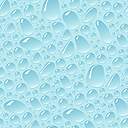 